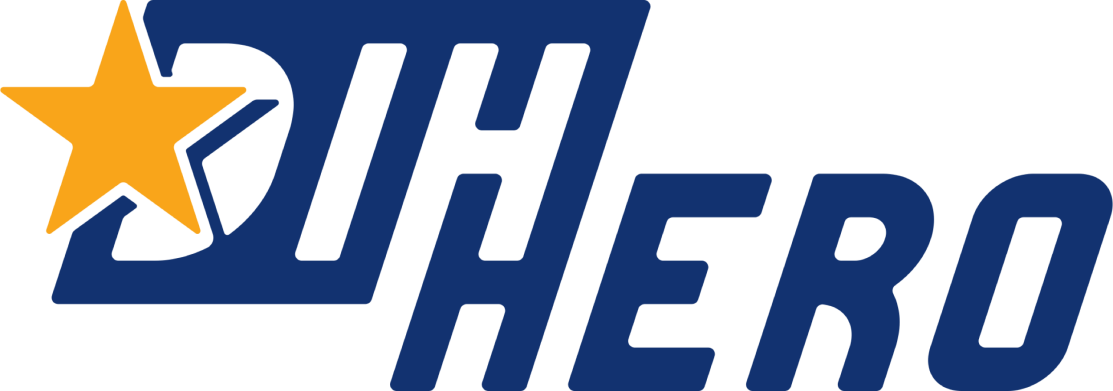 Final Summary ReportDeployment CallShort name of the Deployment call project: Awarded third parties:Date:Please note that the report will have to be saved in pdf format and will have to be uploaded in the online form. All reports will have to be submitted using the online form provided at www.dih-hero.eu1. Activities performed during the project (max.1 page)Please provide a description of the activities preformed the Deployment project in order to reach the given project objective. What were the deviations compared to the project planning and if so, why? Please provide an updated Gantt chart.2. Risk assessment (max. 0,5 page)Did you encounter any of the foreseen risks during this WP?How did you mitigate these risks?Please provide an updated risk register/log.3. Project results achieved and Impact Created (max. 2 pages)·      Please give the major project results that have been achieved and Impact created during the project, also referring back to the general and individual KPIs that have been defined at the beginning of the project. What are the next steps that will be taken after the project? 